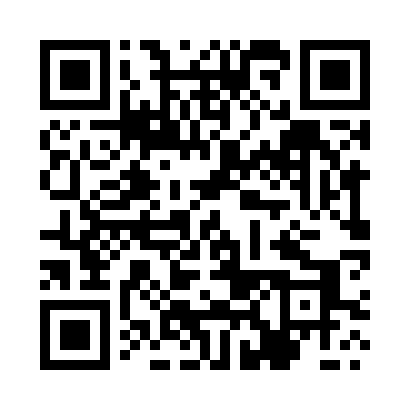 Prayer times for Klimonty, PolandWed 1 May 2024 - Fri 31 May 2024High Latitude Method: Angle Based RulePrayer Calculation Method: Muslim World LeagueAsar Calculation Method: HanafiPrayer times provided by https://www.salahtimes.comDateDayFajrSunriseDhuhrAsrMaghribIsha1Wed2:184:5912:295:388:0110:292Thu2:174:5712:295:398:0310:333Fri2:164:5512:295:408:0410:354Sat2:154:5312:295:418:0610:355Sun2:144:5112:295:428:0810:366Mon2:134:4912:295:438:0910:377Tue2:134:4712:295:448:1110:378Wed2:124:4612:295:458:1310:389Thu2:114:4412:295:468:1510:3910Fri2:104:4212:295:478:1610:4011Sat2:104:4012:295:488:1810:4012Sun2:094:3912:295:498:1910:4113Mon2:084:3712:295:508:2110:4214Tue2:084:3512:295:518:2310:4215Wed2:074:3412:295:528:2410:4316Thu2:064:3212:295:538:2610:4417Fri2:064:3112:295:548:2710:4418Sat2:054:2912:295:558:2910:4519Sun2:054:2812:295:568:3110:4620Mon2:044:2612:295:578:3210:4621Tue2:044:2512:295:588:3410:4722Wed2:034:2412:295:588:3510:4823Thu2:034:2312:295:598:3610:4824Fri2:024:2112:296:008:3810:4925Sat2:024:2012:296:018:3910:5026Sun2:014:1912:296:028:4110:5027Mon2:014:1812:306:028:4210:5128Tue2:014:1712:306:038:4310:5229Wed2:004:1612:306:048:4410:5230Thu2:004:1512:306:058:4610:5331Fri2:004:1412:306:058:4710:54